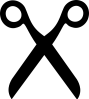 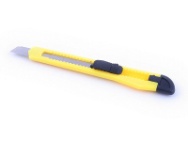 שבלונה לחיתוך בקבוק גידול 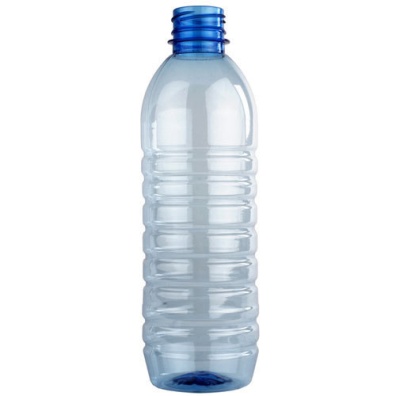 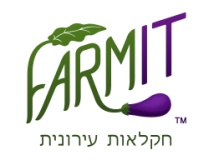 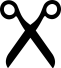 שבלונה לחיתוך בקבוק מאגר 